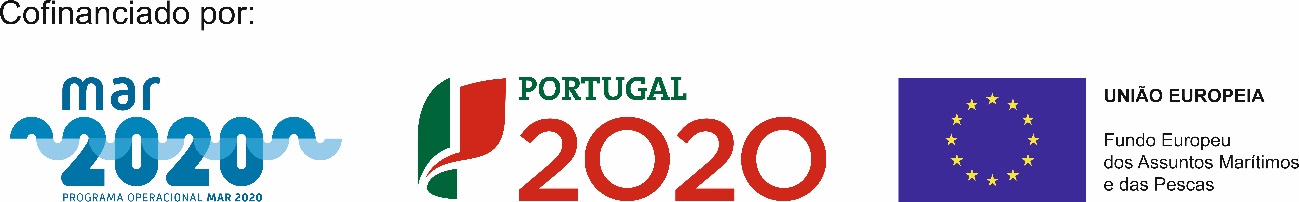 (Inserir fotografias/imagens ilustrativa dos projetos cofinanciados)DESIGNAÇÃO DO PROJETODESIGNAÇÃO DO PROJETODESIGNAÇÃO DO PROJETOCODIGO DO PROJETOMAR-04.03.01-FEAMP-0621MAR-04.03.01-FEAMP-0621MAR-04.03.01-FEAMP-06219186746REGIÃO DA INTERVENÇÃOREGIÃO DA INTERVENÇÃOREGIÃO DA INTERVENÇÃOFARO - ALGARVEFARO - ALGARVEFARO - ALGARVEFARO - ALGARVEFARO - ALGARVEENTIDADE BENEFICIÁRIAENTIDADE BENEFICIÁRIAENTIDADE BENEFICIÁRIAGINÁSIO CLUBE NAVAL DE FARO  GINÁSIO CLUBE NAVAL DE FARO  GINÁSIO CLUBE NAVAL DE FARO  GINÁSIO CLUBE NAVAL DE FARO  GINÁSIO CLUBE NAVAL DE FARO  DATA DE APROVAÇÃODATA DE INÍCIODATA DE CONCLUSÃO27-09-202101-01-201831-12-2022CUSTO TOTAL ELEGÍVELAPOIO FINANCEIRO DO FEAMPAPOIO FINANCEIRO   PÚBLICO NAC./REG.*80.166,20€34.070,64€6.012,46€*Quando aplicávelOBJETIVOS, ATIVIDADES E RESULTADOS ESPERADOS/ATINGIDOSOBJETIVOS, ATIVIDADES E RESULTADOS ESPERADOS/ATINGIDOSOBJETIVOS, ATIVIDADES E RESULTADOS ESPERADOS/ATINGIDOSOBJETIVOS, ATIVIDADES E RESULTADOS ESPERADOS/ATINGIDOSOBJETIVOS, ATIVIDADES E RESULTADOS ESPERADOS/ATINGIDOSO compromisso respeitante ao apoio concedido através do projeto MAR-04.03.01-FEAMP-0621, cofinanciado pelo MAR2020 assentou primordialmente na requalificação da área de trabalhos e infraestruturas, do Ginásio Clube Naval de Faro. O objetivo proposto foi integralmente cumprido, ainda que de forma faseada, pela seguinte ordem: •	Numa primeira fase, foi repavimentada toda a área adjacente à grua;•	Posteriormente, alargou-se permitindo um melhor aproveitamento de espaço e repavimentou-se a zona estipulada como nova área de trabalhos;•	Montagem de um contentor marítimo de apoio à zona de trabalhos, que servirá como oficina e para armazenamento dos materiais utilizados nos serviços.A atual conjuntura criou algumas lacunas na planificação inicial, nomeadamente o aumento dos preços das matérias-primas e a indisponibilidade dos materiais, que nos impôs a necessidade de fazer um reajuste orçamental e uma revisão aos prazos estimados. Em abril de 2023, demos por concluído o projeto, que foi totalmente ao encontro do objetivo proposto.O compromisso respeitante ao apoio concedido através do projeto MAR-04.03.01-FEAMP-0621, cofinanciado pelo MAR2020 assentou primordialmente na requalificação da área de trabalhos e infraestruturas, do Ginásio Clube Naval de Faro. O objetivo proposto foi integralmente cumprido, ainda que de forma faseada, pela seguinte ordem: •	Numa primeira fase, foi repavimentada toda a área adjacente à grua;•	Posteriormente, alargou-se permitindo um melhor aproveitamento de espaço e repavimentou-se a zona estipulada como nova área de trabalhos;•	Montagem de um contentor marítimo de apoio à zona de trabalhos, que servirá como oficina e para armazenamento dos materiais utilizados nos serviços.A atual conjuntura criou algumas lacunas na planificação inicial, nomeadamente o aumento dos preços das matérias-primas e a indisponibilidade dos materiais, que nos impôs a necessidade de fazer um reajuste orçamental e uma revisão aos prazos estimados. Em abril de 2023, demos por concluído o projeto, que foi totalmente ao encontro do objetivo proposto.O compromisso respeitante ao apoio concedido através do projeto MAR-04.03.01-FEAMP-0621, cofinanciado pelo MAR2020 assentou primordialmente na requalificação da área de trabalhos e infraestruturas, do Ginásio Clube Naval de Faro. O objetivo proposto foi integralmente cumprido, ainda que de forma faseada, pela seguinte ordem: •	Numa primeira fase, foi repavimentada toda a área adjacente à grua;•	Posteriormente, alargou-se permitindo um melhor aproveitamento de espaço e repavimentou-se a zona estipulada como nova área de trabalhos;•	Montagem de um contentor marítimo de apoio à zona de trabalhos, que servirá como oficina e para armazenamento dos materiais utilizados nos serviços.A atual conjuntura criou algumas lacunas na planificação inicial, nomeadamente o aumento dos preços das matérias-primas e a indisponibilidade dos materiais, que nos impôs a necessidade de fazer um reajuste orçamental e uma revisão aos prazos estimados. Em abril de 2023, demos por concluído o projeto, que foi totalmente ao encontro do objetivo proposto.O compromisso respeitante ao apoio concedido através do projeto MAR-04.03.01-FEAMP-0621, cofinanciado pelo MAR2020 assentou primordialmente na requalificação da área de trabalhos e infraestruturas, do Ginásio Clube Naval de Faro. O objetivo proposto foi integralmente cumprido, ainda que de forma faseada, pela seguinte ordem: •	Numa primeira fase, foi repavimentada toda a área adjacente à grua;•	Posteriormente, alargou-se permitindo um melhor aproveitamento de espaço e repavimentou-se a zona estipulada como nova área de trabalhos;•	Montagem de um contentor marítimo de apoio à zona de trabalhos, que servirá como oficina e para armazenamento dos materiais utilizados nos serviços.A atual conjuntura criou algumas lacunas na planificação inicial, nomeadamente o aumento dos preços das matérias-primas e a indisponibilidade dos materiais, que nos impôs a necessidade de fazer um reajuste orçamental e uma revisão aos prazos estimados. Em abril de 2023, demos por concluído o projeto, que foi totalmente ao encontro do objetivo proposto.O compromisso respeitante ao apoio concedido através do projeto MAR-04.03.01-FEAMP-0621, cofinanciado pelo MAR2020 assentou primordialmente na requalificação da área de trabalhos e infraestruturas, do Ginásio Clube Naval de Faro. O objetivo proposto foi integralmente cumprido, ainda que de forma faseada, pela seguinte ordem: •	Numa primeira fase, foi repavimentada toda a área adjacente à grua;•	Posteriormente, alargou-se permitindo um melhor aproveitamento de espaço e repavimentou-se a zona estipulada como nova área de trabalhos;•	Montagem de um contentor marítimo de apoio à zona de trabalhos, que servirá como oficina e para armazenamento dos materiais utilizados nos serviços.A atual conjuntura criou algumas lacunas na planificação inicial, nomeadamente o aumento dos preços das matérias-primas e a indisponibilidade dos materiais, que nos impôs a necessidade de fazer um reajuste orçamental e uma revisão aos prazos estimados. Em abril de 2023, demos por concluído o projeto, que foi totalmente ao encontro do objetivo proposto.